Sag som aldri førMindre, letthåndterlig og mobil: Den nye kapp-/gjærsagen Kapex KS 60 fra Festool – lansering januar 2017Med den nye Kapex KS 60 lanserer Festool en mobil, hendig, uttrekkbar og veldig fleksibel kapp-/gjærsag. Med et ergonomisk plassert bærehåndtak, en praktisk ledningsholder og transportsikring er KS 60 er det perfekte verktøyet for montasjearbeider. Den har et ekstremt kompakt design og er enkel i bruk. I tillegg til en gjæringsvinkel på opptil 60° begge veier og en helningsvinkel på opp til 46° på begge sider så gir denne kapp-/gjærsagen så klart også utmerkete kutt med maksimal presisjon og allsidighet.«Med KS 60 utvider vi vårt utvalg av sager med en mobil, uttrekkbar kapp-/gjærsag som har en skjæredybde på opptil 60 mm. KS 60 er imponerende takket være dens sagekomfort og presisjon uansett jobb – listing kan utføres ekstremt nøyaktig ved bruk av den medleverte justerbare vinkelen, kapping av gulvbord, bindingsverk etc. eller arbeider på fasader for å nøyaktig kutt av bordkledning etc. Den kompakte designen og lave vekten gjør den også enklere å transportere, noe som betyr at dette vil bli førstevalget for bruk på byggeplasser», forklarer Boris Seyfried, produktsjef hos FestoolDen robuste kapp-gjærsagen er kompromissløs både i sin presisjon og i dens bruksområder: Med en skjærekapasitet på 305 x 60 millimeter, en gjæringsvinkel på inntil 60° på begge sider og en helningsvinkel på opptil 46° på begge sider (opptil 47° på venstre side) kan et utall presise kutt gjøres. Gjæringsvinkelen kan justeres ved hjelp av en enkel forhåndsinnstilling; alternativt kan dette justeres trinnløst og helt individuelt. En dobbel guide med to kulelager sikrer at sagbladet styres pålitelig og jevnt uansett hvilken innstilling som er valgt. I tillegg så glir sagen forover og bakover på de to indre guidene uten at disse beveger seg bakover i denne prosessen. Dette sparer plass – viktig på små arbeidsplasser som trapper, korridorer etc.Kompromissløst fleksibel - kompromissløst presisI tillegg til ergonomisk plasserte håndtak og bærehåndtak tilbyr Kapex KS 60 en rekke andre smarte detaljer. Disse inkluderer et LED spotlight som projiserer skyggen av sagbladet på det punktet på arbeidsstykket som skal sages, dette fremhever kuttelinjen presist uten forvrengning. Problemet med at arbeidsemnet blir for langt for kontaktflaten er en ting som hører fortiden til med KS 60, lengre arbeidsemner plasseres enkelt og kuttes på det integrerte uttrekkbare forlengelsesbordet. Med ett hevesett kan KS 60 heves til høyden av en Systainer (SYS 1), sånn at systaineren skal brukes som en ekstra støtte for arbeidsemnet. Hastigheten på sagbladet justeres raskt med hastighetsregulatoren til materialtilpasset hastighet og denne vil forbli konstant under sageprosessen. Dette gjør det mulig for brukeren å arbeide nøyaktig og jevnt uavhengig av materialet. I tillegg til standard og fin-tann sagblad for tre, tilbyr Festool også spesielle sagblad for skjæring av laminat og aluminium til KS 60.En annen vinklingVi er alle kjent med dette problemet: Du kapper listene og oppdager i ettertid at vinkelen mellom to vegger er ikke akkurat 90°. Den medleverte justerbare vinkelen gjør at du nøyaktig kan måle alle innvendige og utvendige vinkler nøyaktig og overføre de direkte 1:1 til sagens vinkel innstilling, for så å justere den i halveringslinjen. Spindelstoppen er også praktisk, du bytter sagblad på et øyeblikk. Takket være sentralt plasserte brytere og håndtak kan KS 60 like enkelt betjenes av venstrehendte som av høyrehendte. I tillegg kan du med skjæredybde begrenseren slisse raskt og presist. Dette betyr at utsparinger for f.eks. ledninger og vannrør uføres raskt.Et system for bedre sagingVed saging av tre og andre materialer kan det enkelte ganger frigis farlig støv. Typisk for Festool så kan dette løses ved enkelt å koble Kapex KS 60 til en støvsuger for å sikre et rent arbeidsmiljø. For ergonomisk arbeid når du står og for praktisk transport til og på byggeplassen, kan kapp-gjærsagen også brukes med basisrammen UG-KAPEX KS 60. Ulike versjoner av Kapex KS 60 vil være tilgjengelig fra februar 2017. Mer informasjon er tilgjengelig på http://www.motek.no/festool/saging/kapp-gjaersagerTotalt ca. 4230 tegn (inkludert mellomrom)Kortversjon av pressemeldingen Sag som aldri førMed den nye Kapex KS 60 lanserer Festool en mobil, hendig, uttrekkbar og veldig fleksibel kapp- og gjærsag. Med et ergonomisk plassert bærehåndtak, en praktisk ledningsholder og transportsikring er KS 60 er det perfekte verktøyet for montasjearbeider. Den har et ekstremt kompakt design og er enkel i bruk. I tillegg til gjæringsvinkel på opptil 60° begge veier og en helningsvinkel på opp til 46° på begge sider gir denne kompakte kapp-gjærsagen med uttrekk deg også utmerkede kapp med maksimal presisjon og allsidighet ved mobilt bruk. Sagen glir forover og bakover på de to indre guidene uten at disse beveger seg bakover under i prosessen. Dette sparer plass – viktig på små arbeidsplasser. Kapex KS 60 tilbyr en rekke andre smarte detaljer, en av disse er et LED spotlight som projiserer skyggen av sagbladet på det punktet på arbeidsstykket som skal sages, fremhever kuttelinjen presist uten forvrengning. Problemet med arbeidsemnet blir for langt for kontaktflaten er en ting som hører fortiden til med KS 60, lengre arbeidsemner plasseres enkelt og kuttes på det integrerte uttrekkbare forlengelsesbordet. Med ett hevesett kan KS 60 heves til høyden av en Systainer (SYS 1), sånn at systaineren skal brukes som en ekstra støtte for arbeidsemnet. Hastigheten på sagbladet justeres raskt med hastighetsregulatoren til materialtilpasset hastighet og denne vil forbli konstant under sageprosessen. Den medleverte justerbare vinkelen gjør at du nøyaktig kan måle alle innvendige og utvendige vinkler nøyaktig og overføre de direkte 1:1 til sagens vinkel innstilling, for så å justere den i halveringslinjen. Spindelstoppen er også praktisk, du bytter sagblad på et øyeblikk. Takket være sentralt plasserte brytere og håndtak kan KS 60 like enkelt betjenes av venstrehendte som av høyrehendte. I tillegg gjør skjæredybde begrenseren at du kan slisse raskt og presist. Ulike versjoner av Kapex KS 60 vil være tilgjengelig fra februar 2017. Mer informasjon er tilgjengelig på http://www.motek.no/festool/saging/kapp-gjaersagerKortversjon totalt ca. 2050 tegn (inkludert mellomrom)____________________________________________________________________Kapex KS 60 tekniske dataBildeforhåndsvisningBildekilde: Festool GmbH Motek-faktaMotek er et landsdekkende selskap som leverer verktøy, maskiner og festemateriell til bygg- og anleggsbransjen i Norge. Dette inkluderer bransjer som næringsbygg, boligbygg, installasjon og offshore.Vi har vært i markedet i mer enn 60 år, er ca. 260 ansatte og omsatte for ca. NOK 770 millioner i 2016. Hovedkontoret ligger i Oslo, men Motek dekker hele landet med sine 28 butikker og ca. 100 selgere. Motek fokuserer på å gi rådgivning direkte på byggeplassen og tilbyr kvalitetsmerker som blant annet Hilti, Festool og Bostitch, samt høykvalitetsprodukter under eget varemerke.Strømforbruk1200 WTomgangs turtall1300-3500 o/minSagblad diameter216 mmKuttedybde 90°/90°305 x 60 mmKuttedybde 45°/90°215 x 60 mmHelningsvinkel47/46 °Gjæringsvinkel60/60 °Størrelse (L x D x H)661 x 475 x 430 mmTilslutning støvavsug27/36 mmVekt 17,8 kgKuttedybde 60°/90° (høyre)150 x 60 mmKuttedybde 45°/45° (venstre)215 x 40 mmKuttedybde 45°/45° (høyre)215 x 20 mm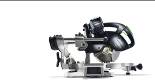 Bilde: Festool_Kapex_KS60 _01.jpgMindre, letthåndterlig og mobil: Den ny Kapex KS 60 kapp-/gjærsagen fra Festool.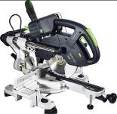 Bilde: Festool_Kapex_KS60 _02.jpgMindre, letthåndterlig og mobil: Den ny Kapex KS 60 kapp-/gjærsagen fra Festool.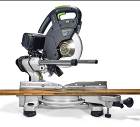 Bilde: Festool_Kapex_KS60 _03.jpgSagen glir forover og bakover på de to indre guidene uten at disse beveger seg bakover under denne prosessen. Dette sparer plass.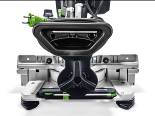 Bilde: Festool_Kapex_KS60 _04.jpgMindre, letthåndterlig og mobil: Den ny Kapex KS 60 kapp-/gjærsagen fra Festool.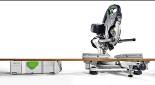 Bilde: Festool_Kapex_KS60 _05.jpgMed ett hevesett kan KS 60 heves til høyden av en Systainer (SYS 1), sånn at systaineren skal brukes som en ekstra støtte for arbeidsemnet.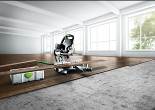 Bilde: Festool_Kapex_KS60 _06.jpg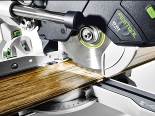 Bilde: Festool_Kapex_KS60 _07.jpgLED spotlight som projiserer skyggen av sagbladet på det punktet på arbeidsstykket som skal sages, fremhever kuttelinjen presist uten forvrengning.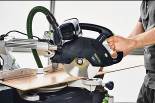 Bilde: Festool_Kapex_KS60 _08.jpgLengre arbeidsemner kan enkelt plasseres og kuttes på det integrerte uttrekkbare forlengelsesbordet.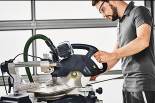 Image: Festool_Kapex_KS60 _09.jpgLengre arbeidsemner kan enkelt plasseres og kuttes på det integrerte uttrekkbare forlengelsesbordet.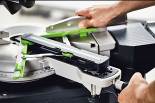 Image: Festool_Kapex_KS60 _10.jpgDen medleverte justerbare vinkelen gjør at du nøyaktig kan måle alle innvendige og utvendige vinkler nøyaktig og overføre de direkte 1:1 til sagens vinkel innstilling, for så å justere den i halveringslinjen.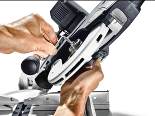 Image: Festool_Kapex_KS60 _11.jpg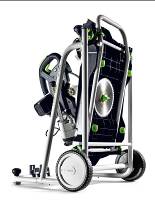 Image: Festool_Kapex_KS60 _12.jpgIdeell for mobilt bruk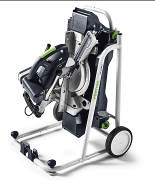 Image: Festool_Kapex_KS60 _13.jpgIdeell for mobilt bruk